Western Australia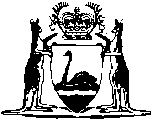 Tourist Act 1959		This Act was repealed by the Tourist Act 1973 s. 4 (No. 78 of 1973) as at 18 Jan 1974.		There are no Word versions of this Act, only PDFs in the Reprinted Acts database are available.